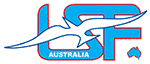 LSF Aus. Newsletter Jan. / Feb 2018Hi Soaring enthusiasts,Just a quick update with some interesting and important info.Results from the F5J and Open Thermal events held in Armidale over the Australia Day long weekend are on the LSF Aus website.Congrats to Marcus Stent who won F5J and David Pratley who won Open Thermal.Also available are the latest AUSTOUR 2018 Open thermal standings which sees Jim Houdalakis on top ! The next round of AUSTOUR 2018 is Milang in March.Milang FxJ Open International | March 9 to 12, 2018This year’s Open International event features F5J on Friday and Saturday morning and F3J on Saturday afternoon, Sunday and Monday morning.The F5J event will be the first leg in the team selection process for the Australian team to compete at the 2019 F5J World Championships. If you wish to be part of this team selection process, and fly in the Milang F5J event, you must nominate and pay the $50 nomination fee on the entry form. (If Jerilderie in June will be the first leg you compete in, you can pay the $50 nomination fee prior to that event)The F3J event will be Round Three  of AUSTOUR 2018.Accommodation
The Lakeside Motel Milang is offering 3 night’s accommodation for the price of 2 nights, about $170 for 3 nights.  Contact the motel for details and bookings. 08 8537 0090  https://www.milanglakesmotel.com.auWe will have an evening social function and food at the field on Saturday  night, and if you are interested in going to dinner at a local hotel on the Friday night please let us know.LSF Tournament #41 Jerilderie June 2018 | June 7 to 11I have had a few people ask me to confirm the dates for this year’s Tournament. As decided at last year’s AGM we will have the following flying on these dates:F5J on Thursday and Friday 7/8 June (Australian World Championship team selection event)Australian Open Thermal on Saturday, Sunday and Monday 9/10/11 JuneF3K on Saturday on Sunday 9/10 June (lunchtime)Nostalgia Glider on Saturday and Sunday 9/10 June (lunchtime) If someone volunteers to be the CDF5J NZ OpenOur Kiwi friends have advised us of an upcoming big F5J event to be held in Canterbury as below. The F5J NZ OPEN.https://www.facebook.com/events/1151177018350349/RegardsMike O’ReillyPresident LSF Australia